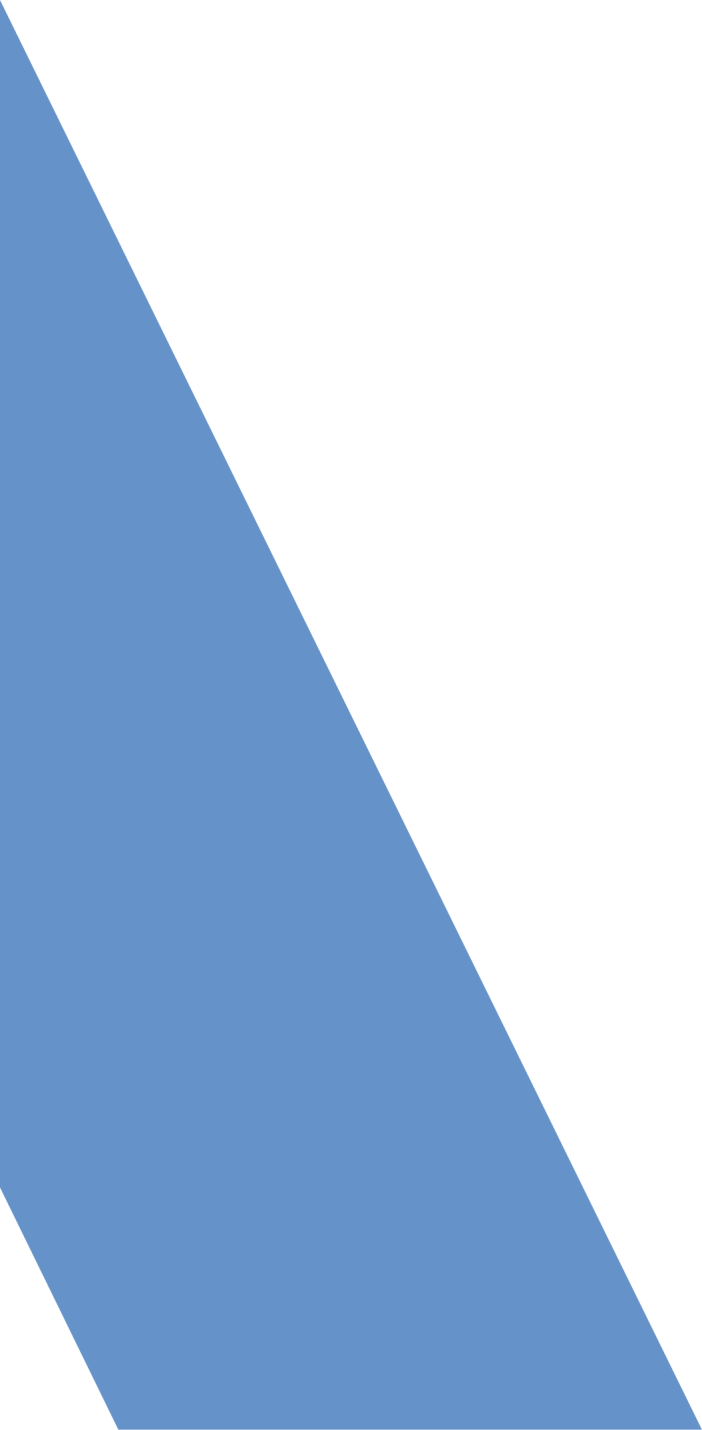 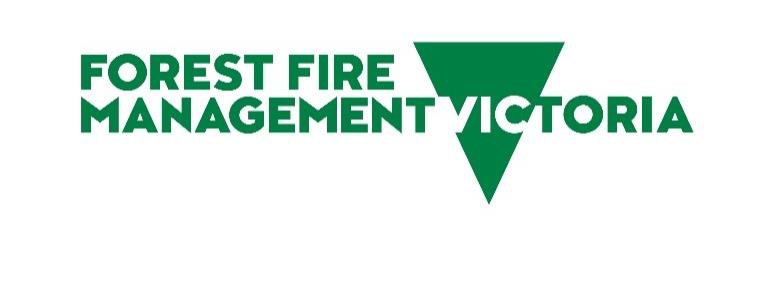 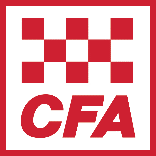 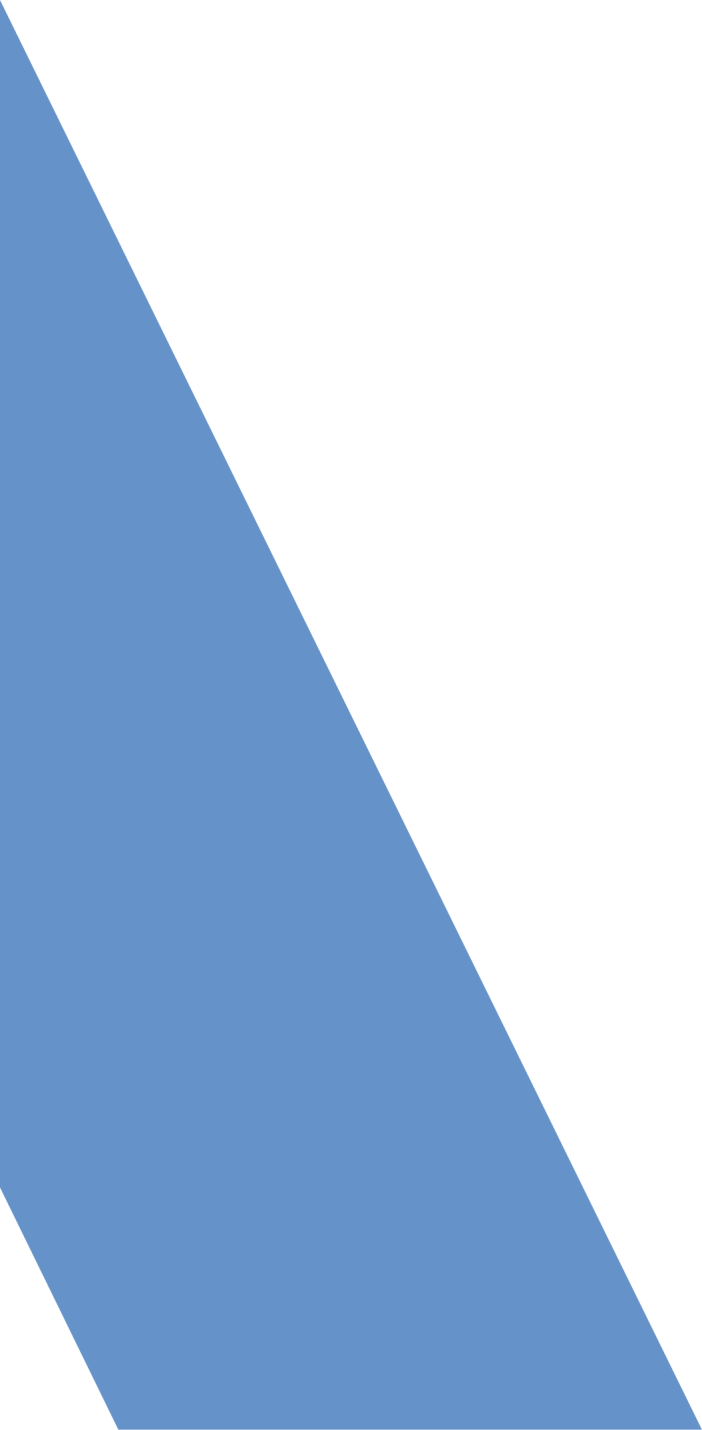 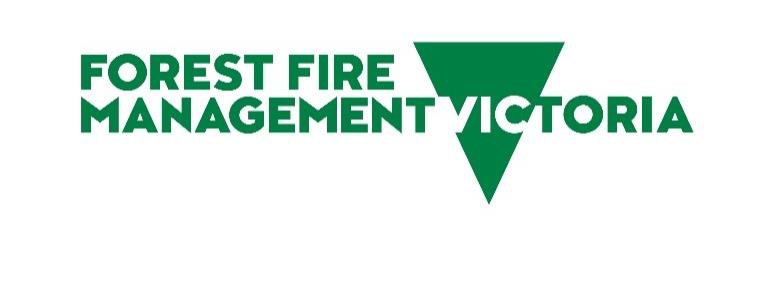 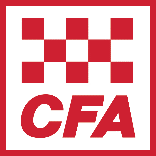 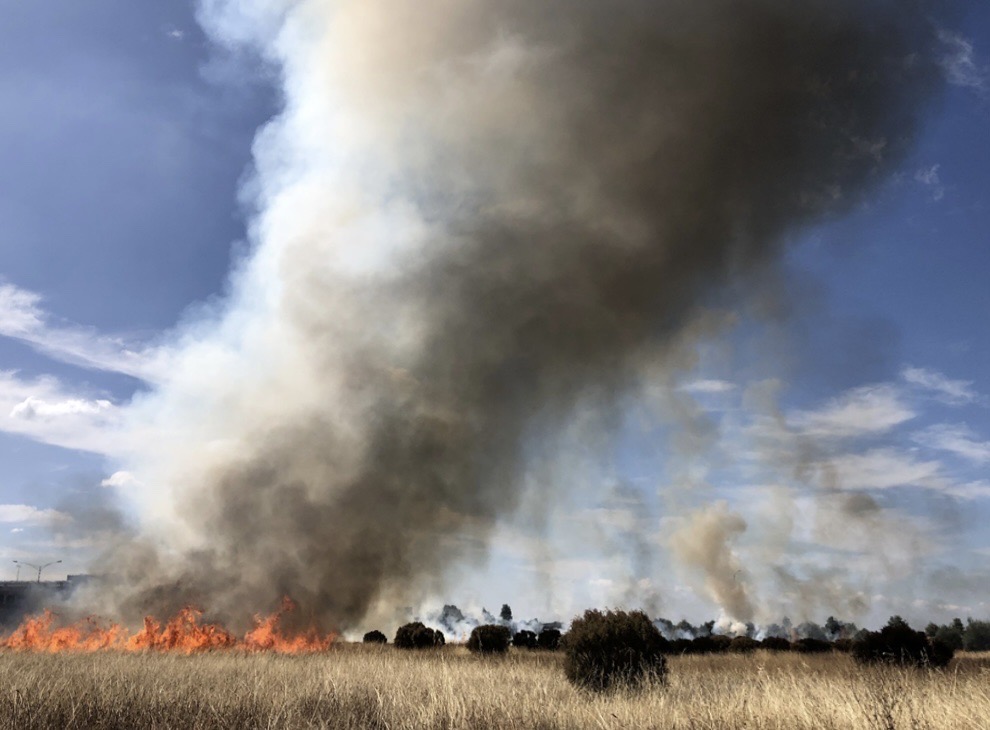 © The State of Victoria Department of Energy, Environment, and Climate Action 2023This work is licensed under a Creative Commons Attribution 4.0 International licence. You are free to re-use the work under that licence, on the condition that you credit the State of Victoria as author. The licence does not apply to any images, photographs or branding, including the Victorian Coat of Arms, the Victorian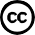 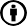 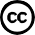 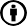 Government logo and the Department of Energy, Environment, and Climate Action (DEECA) logo. To view a copy of this licence, visit http://creativecommons.org/licenses/by/4.0/ISBN 978-1-76136-403-7 (pdf/online/MS word) DisclaimerThis publication may be of assistance to you, but the State of Victoria and its employees do not guarantee that the publicationis without flaw of any kind or is wholly appropriate for your particular purposes and therefore disclaims all liability for any error, loss or other consequence which may arise from you relying on any information in this publication.AccessibilityIf you would like to receive this publication in an alternative format, please telephone the DEECA Customer Service Centre on 136186, email customer.service@delwp.vic.gov.au or via the National Relay Service on 133 677 www.relayservice.com.au. This document is also available on the internet at www.deeca.vic.gov.au.ForewordWorking together, Forest Fire Management Victoria (FFMVic*) and the Country Fire Authority (CFA) have developed this Joint Fuel Management Program (JFMP) which covers the Port Phillip FFMVic Region and North West, North East and South East CFA Region. It demonstrates our commitment to working more closely together to deliver the best bushfire risk reduction outcomes for Victorians.The Joint Fuel Management Program is planned to achieve an integrated and risk-focused fuel management program across public and private land. It is designed to implement long-term bushfire management strategies that outline how the risk of bushfires is managed for the protection of life and property on public and private land, while maintaining and improving natural ecosystems.In response to the devastating 2019/20 Black Summer bushfires and subsequent inquiries, the Victorian Government has committed to new programs which complement our current fuel management program and aim to reduce bushfire risk across all land tenure.Investment will be made on fuel management, targeting long grass and other flammable undergrowth, particularly along our major road and rail corridors. We will work together with Local Government Authorities and water, road and rail authorities to ensure that our works are complementary.We have worked with Traditional Owners in preparing the following program and we value their input into planned burns and other fuel treatment works. FFMVic and CFA continue to support Traditional Owners to return cultural fire to their Country.The program has also been shaped by a variety of research and local information, such as specialist input from FFMVic, CFA staff and volunteers and key industries, as well as knowledge from local communities, including Traditional Owners and key stakeholders. We would like to recognise the work that has been put into developing this Joint Fuel Management Program, by FFMVic, CFA and the local communities.We encourage your continued input to ensure our plans protect those assets and values which are important to all Victorians.* Forest Fire Management Victoria (FFMVic) – is the organisation that delivers services to achieve DEECA’s legislated responsibilities. It consists of specialist staff from DEECA, Parks Victoria, Melbourne Water and VicForests.About the programThe JFMP encompasses fuel management activities planned to be delivered by CFA and FFMVic across the coming three years in the Port Phillip FFMVic Region and the CFA North East, North West and South East Regions.It covers Metropolitan and Yarra DEECA Districts and CFA Districts 08, 13 and 14 (Map 1).Each activity is led by either CFA or FFMVic but is delivered with the support of both agencies and other partners including Department of Transport and Planning, EMV, Traditional Owners and local businesses.This document contains details about the following planned activities:Planned Burns - fuel reduction, ecological and other planned burns by indicative year for the three-year period.Non-Burning Fuel Treatments - the program of works that uses methods other than burning to achieve fuel management objectives.Strategic Fuel Breaks - a strip of land where vegetation has been modified to reduce the rate of spread and intensity of fire for the direct protection of assets and/or assist fire control. They can also assist in the safe delivery of planned burns.Cultural burning – planned burns led by Traditional Owners on their Country and the use of cultural fire as a land management practice by Traditional Owners.It is important to note that the ability to carry out planned activities is dependent on seasonal and local weather conditions. To allow for this, planned burns from the second and third years of the program may be brought forward to the current year to replace a burn planned for the first year.Map 1: FFMVic and CFA Districts included on this Joint Fuel Management Program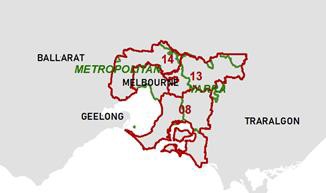 The JFMP is prepared and will be implemented in accordance with Safer Together: A new approach to reducing the risk of bushfire in Victoria, the Code of Practice for Bushfire Management on Public Land 2012 the Metropolitan Regional Bushfire Management Strategy and relevant CFA and FFMVic Instructions, Manuals and Guidelines.Burns on public land associated with logging regeneration as well as small heap burns are not included in the JFMP and are approved through a separate planning process.Our ObjectivesThis JFMP has been developed to implement strategies set out in the Metropolitan Bushfire Management Strategy (BMS), which has been developed by FFMVic and CFA in consultation with agencies, stakeholders and the community.The BMS establishes a cross-tenure fuel management strategy to address the bushfire risk across public and private land andsets clear objectives and associated performance measures for fire management at a regional scale;identifies where important values and assets are located across the landscape; andincludes regional trends in population, industry, and environmental change. The BMS definesfire management zones on public land that focus appropriate fire management activities to reduce bushfire risk for identified values and promote ecological resilience over the life of the strategy (30- 40 years).Bushfire Risk Engagement Areas (BREA) across public and private land. These areas are intended to support agencies to engage with private landholders about fuel management where it will provide effective bushfire risk reduction.You can explore your local Bushfire Management Strategy here.Residual RiskThe Metropolitan BMS contributes to achieving the Victorian Government statewide risk reduction objective of maintaining bushfire risk at or below a residual risk of 70% in the long-term.Residual risk is the risk, on average, that bushfires will impact on life and property across the landscape. It is expressed as the percentage of the risk that remains after bushfire history and fuel management (mainly planned burning) activities are considered. It is reported on an annual basis.Each Region works towards managing local bushfire risk by identifying planned burns and other fuel management works, which collectively will meet the statewide risk reduction target.This JFMP aims to meet or exceed district and regional residual risk targets that contribute to the statewide target and to enable the delivery of bushfire management objectives as documented in the BMS. It provides flexibility to account for different seasonal conditions.Table 1: Changes to Residual Risk through implementation of the JFMP2023/24 – 2025/26 JFMPThe following tables summarise the works planned in the JFMP. A detailed schedule of planned burns and non-burning fuel treatments is provided in Appendix 1 and 2.Planned burnsTable 2: Summary of Planned burning for 2023/24 – 2025/26Non-burning fuel treatmentsTable 3: Summary of Non-burning fuel treatments for 2023/24 – 2025/26Strategic Fuel BreaksStrategic Fuel Breaks can be one of two types:Landscape protection breaks (LPB): Located in the forest to divide the landscape into units/areas suitable to help to reduce the fire to the smallest size possible. These breaks provide a platform for fighting fires in the forest and may also reduce fire impacts on nearby communities.Asset protection breaks (APB): Designed to provide direct protections of communities and assets from the direct impacts of fire. These breaks are generally located adjacent to townships and assets.The following strategic fuel breaks are proposed for renewal (upgrading of an existing break to meet current standards) during 2023/24.Table 4: Proposed ‘RENEWAL’ strategic fuel breaks for 2023/24 – JFMP APPROVEDCurrently, the Strategic Fuel Break program is funded to June 2024. However, planning is continuingto identify improvements to the Strategic Fuel Break network for delivery in future years.Cultural BurningCultural fire is fire deliberately put into the landscape lead by the Traditional Owners of that Country for a variety of purposes, including ceremony, protection of cultural and natural assets, fuel reduction, regeneration and management of food, fibre and medicines, flora regeneration, fauna habitat protection and healing Country’s spirit.We are guided by the Victorian Traditional Owner Cultural Fire Strategy which provides policy direction and a framework for fire and land management agencies to better enable Traditional Owners to undertake cultural burning for these cultural objectives.There are six principles underpinning this strategy:cultural burning is right fire, right time, right way and for the right (cultural reasons), according to lore;burning is a cultural responsibility;cultural fire is living knowledge;monitoring, evaluation and research support cultural fire objectives and enable adaptive learning;Country is managed holistically; andcultural fire is healing.FFMVic and CFA recognises that cultural burning can assist landholders and communities in the use of fire to care for Country. The sharing of knowledge by our local Traditional Owners as well as from indigenous peoples from other parts of Australia will assist in improving our adaptive fire management practices in Victoria. This builds on supporting community through learning about how we live with fire.Working together to foster knowledge sharing is an important way to enable participation of Aboriginal communities.Port Phillip Region is actively working together with Traditional Owner groups across the Region, guided by the direction they want to take and specific to the needs and wishes of the group. We continue to build on the strong working relationships that are recognized whilst being open to establishing new ones. Wurundjeri Woi Wurrung Cultural Heritage Aboriginal Corporation have nominated some burns that will be led by Traditional Owners with support from Forest Fire Management Victoria and CFA.Table 5: Traditional Owner nominated burnsApprovalThe 2023/24 – 2024/2026 Joint Fuel Management Program has been approved by:How to get involvedFFMVic and CFA welcome comment on strategic and operational fire management all year round. Please be aware that due to the planning cycle your comments relating to certain aspects of the program may not be included until the following year’s JFMP.Comments and suggestions relating to the JFMP can be sent to:Port Phillip Regional Planned Burn Coordinator Department of Energy, Environment, & Climate Action 621 Burwood Highway, Knoxfield 3180(03) 9210 9222You can find out more about our fuel management programs and subscribe to notifications at plannedburns.ffm.vic.gov.auPlanned Burns Victoria (PBV) is an easy-to-use, opt-in system that you can customise to suit your notification needs. PBV provides an overview of all planned burns on this JFMP and allows individuals to sign up to receive notification of when a burn is scheduled and ignited.GlossaryThis glossary provides information on terms contained within the body of this document and the schedules.BREA - Bushfire Risk Engagement Areas.Burn Type – indicates the primary purpose of the burn.Burn Number and Name– the unique identifier for each burn or planned fuel management activity.Cross-tenure burn – a burn that covers both public and private landFire Management Zone (FMZ) – an area of public land in which fire is managed for specific asset, fuel and ECO objectives. Values included in this column can be APZ - Asset Protection Zone; BMZ – Bushfire Moderation Zone; LMZ - Landscape Management Zone, PBEZ – Planned Burn Exclusion Zone; or, NZ - Not Zoned.Forest Fire Management Victoria (FFMVic) – FFMVic consists of specialist staff from DEECA, Parks Victoria, Melbourne Water and VicForests.Land Management Objective - identifies the desired land management outcome(s) of the burn.Lead Agency - The Lead Agency for a planned burn is determined by the burns distance from public land. Within 1.5 km of public land, planned burning on non-public land falls within DEECA’s legislative scope and DEECA can choose to be the Lead Agency. If it is outside 1.5 km of public land, DEECA is unable to undertake the planned burn; instead, the CFA will be the Lead Agency to undertake that burn.Local Government Area (LGA) – the municipality in which most of the fuel management activity is located.Location – a direction and distance of the planned burn from the nearest major township/locality.Planned Burns - the controlled application of fire to a defined area of land conducted in accordance with an approved plan to meet specified management objectives.Private Property Burn – burn that occurs wholly on private land.Planned Burn Size – the maximum area of the fuel management activity measured in hectares (ha), including areas specifically excluded from disturbance.Residual Risk - The impacts on life and property that remain after planned burning and bushfires, we call the 'residual risk'. If residual risk is 100 per cent – there has been no fire in the landscape and no fuel reduced and we are at maximum risk where fires will spread and impact. If residual risk is at 70 per cent – the impacts to life and property will be reduced by about a third.Strategic Fuelbreak: A strategic fuelbreak is a strip of land where vegetation has been permanently modified to reduce the amount of fuel available to burn during a bushfire.Non-Burning Fuel Treatments – the modification of fuels using slashing, pruning, chemical application (in alignment with safety standards), grazing, ploughing, mulching or rolling to meet specified management objectives.Appendix (1): FFMVic Schedules of ActivitiesThese schedules contain the details of FFMVic-led fuel management activities. Please note that the planned burn year and season identified for each planned burn is indicative only and may be changed due to weather conditions and operational requirements.Abbreviations maybe used in the following Schedules:PV - Parks Victoria; COM - Committee of Management; DEECA- Department of Energy, Environment and Climate Action; PP – Private Property; FRB – Fuel Reduction Burn; ECO - Ecological burn; REG – Regeneration Burn; TO – Traditional Owner; FMZ – Fire Management Zone; APZ - Asset Protection Zone; BMZ – Bushfire Moderation Zone; LMZ - Landscape Management Zone; PBEZ – Planned Burn Exclusion Zone; NZ -Not Zoned; FPA – Fire Protected Area.SCHEDULE 1: METRO DISTRICT– PLANNED BURNING2023/20242024/20252025/2026SCHEDULE 2: YARRA DISTRICT– PLANNED BURNING2023/20242024/20252025/2026SCHEDULE 3: METRO DISTRICT – NEW MULCHINGAppendix (2): CFA Schedules of ActivitiesThese schedules contain the details of CFA-led planned burning activities. Please note that the planned burn year and season identified for each planned burn is indicative only and may be changed due to weather conditions and operational requirements.The following abbreviations may be used: ‘*’ asterisk on burn name denotes a cross-tenure burn; COM - Committee of Management; PP – Private Property; FRB – Fuel Reduction Burn; ECO - Ecological burn; TO – Traditional Owner.SCHEDULE 1: DISTRICT 08 – PLANNED BURNINGSCHEDULE 2: DISTRICT 13 – PLANNED BURNINGSCHEDULE 3: DISTRICT 14 – PLANNED BURNINGSCHEDULE 4: DISTRICT 14 – NON-BURN FUEL TREATMENTS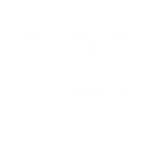 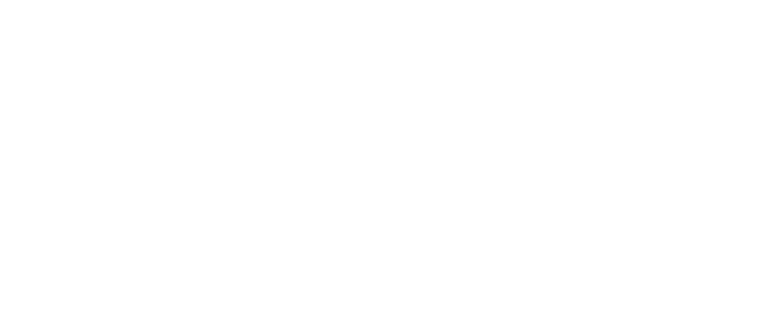 Joint Fuel Management Program 2023/2024 – 2025/2026Greater Melbourne RegionFFMVic Port Phillip RegionCFA North West (D14), North East (D13) & South East (D08) CFA RegionsTamara BeckettDeputy Chief Fire Officer FFMVic Port Phillip RegionRoss Sullivan Deputy Chief OfficerCFA North East RegionGavin Thompson Deputy Chief Officer CFA North West RegionTrevor Owen Deputy Chief OfficerCFA South East RegionResidual risk categoriesGreater Melbourne RegionResidual Risk Target85%Current Residual Risk % (30 June 2023)89%Projected Residual Risk % by 2024 with implementation of JFMP81%Projected Residual Risk % by 2024 without implementation of JFMP88%Projected Residual Risk % by 2026 with implementation of JFMP79%Projected Residual Risk % by 2026 without implementation of JFMP91%2023/20242023/20242024/20252024/20252025/20262025/2026Agency / DistrictArea (ha)No. of BurnsArea (ha)No. of BurnsArea (ha)No. of BurnsCFADistrict 08  FUEL REDUCTION19.50837.76456.054District 13  ECOLOGICAL3.3720.4420.391  FUEL REDUCTION296.19207.0759.483  TRADITIONAL OWNER11District 14  ECOLOGICAL11.39269.583  FUEL REDUCTION32.537167.291532.367  TRADITIONAL OWNER18.64326.816121TOTAL CFA382.6243308.9535110.2816FFMVicMETROPOLITAN  ECOLOGICAL759.8313746.1919728.129  FUEL REDUCTION283.7310178.669252.3911  TRADITIONAL OWNER38.244YARRA  ECOLOGICAL5.6215.311  FUEL REDUCTION3861.24133563.99153241.2015  TRADITIONAL OWNER7.47170.582TOTAL FFMVic4943.04404501.93454297.6038Agency / District2023/20242023/20242025/20262025/2026Agency / DistrictArea (ha)No. of BlocksArea (ha)No. of BlocksCFADistrict 14MULCHING0.481SLASHING / MOWING1.271FFMVicMETROPOLITANMULCHING1424.5867SLASHING / MOWING114.9626SPRAYING43.217YARRAMULCHING148.379SLASHING / MOWING477.5121SFB NameSFB NumberWorks TypeSFB TypeDistance (km)Width (m)Cambarville - Road 1PP-YRA-POW-0226RENEWALSTRATEGIC FUEL BREAK - LANDSCAPE10.120Cambarville - Road 7PP-YRA-POW-0225RENEWALSTRATEGIC FUEL BREAK - LANDSCAPE8.520Loch Valley – Forty Mile BreakPP-YRA-POW-0224RENEWALSTRATEGIC FUEL BREAK - LANDSCAPE21.520McMahons Creek – Boundary RoadPP-YRA-POW-0223RENEWALSTRATEGIC FUEL BREAK - LANDSCAPE1220Reefton – Road 31PP-YRA-POW-0220RENEWALSTRATEGIC FUEL BREAK - LANDSCAPE12.520Reefton - Warburton- Woods Point RoadPP-YRA-POW-0180RENEWALSTRATEGIC FUEL BREAK - LANDSCAPE15.120Sassafras - Hilton RoadPP-MET-DRP-0092RENEWALSTRATEGIC FUEL BREAK - ASSET0.440Traditional Owners2023/20242024/20252025/2026Wurundjeri Woi Wurrung Cultural HeritageAboriginal Corporation873Deputy Chief Fire Officer, Port Phillip FFMVic Region: Tamara BeckettDeputy Chief Officer, North West CFA Region:	Gavin ThompsonDeputy Chief Officer, North East CFA Region:	Ross SullivanDeputy Chief Officer, South East CFA Region:	Trevor OwenLocal Government AreaBurn NumberBurn NameGeneral LocationBurn TypeLand Management ObjectiveFMZPlanned Burn Size (ha)BRIMBANK CITYPP-MET-WDL-0589Braybrook - Sunshine Road1.8km SW of BraybrookECOLOGICALTo modify the vegetation Abundance across the planned area to assist the Promotion of Alluvial Plains Grassland.NZ1.78BRIMBANK CITYPP-MET-WDL-0590Cairnlea - Thistledown Court.5km N of CairnleaECOLOGICALTo modify the vegetation Abundance across the planned area to assist the Promotion of Native grasslands.NZ31.49BRIMBANK CITYPP-MET-WDL-0588Keilor - Kings Road2.3 km NE Of Sydenham (Melways 3 G7)ECOLOGICALTo modify the vegetation Structure across the planned area to assist the Control of Alluvial Plains Grassland.NZ17.2DAREBIN CITYPP-MET-WDT-0031Gresswell Hill NCR - Echidna Track1.9km SW of WatsoniaECOLOGICALTo modify the vegetation Abundance across the planned area to assist the Promotion of Diaella.NZ4.67HOBSONS BAY CITYPP-MET-WDL-0467Laverton - WestMelways 53 J4ECOLOGICALTo modify the vegetation Abundance across the planned area to assist the Promotion of Alluvial Plains Grassland.LMZ20.89HUME CITYPP-MET-WDL-0468Campbellfield - Cooper St North3 km NE of CampbellfieldECOLOGICALTo modify the vegetation Abundance across the planned area to assist the Promotion of Alluvial Plains Grassland.LMZ17.97HUME CITYPP-MET-WDL-0561Mickleham - Forest Red Gum Drive1km NE of MicklehamTRADITIONAL OWNERTraditional land managementNZ11.62KINGSTON CITYPP-MET-LYS-1933Braeside - Phar Lap Track.5km E of BraesideECOLOGICALTo modify the vegetation Structure across the planned area to assist the Promotion of Diruis puncata.LMZ1.76MANNINGHAM CITYPP-MET-KNX-0101Bulleen - Bolin Bolin Billabong1.5km E of BulleenTRADITIONAL OWNERTraditional land managementLMZ1.67MELTON CITYPP-MET-WDL-0494Keilor - Banchory - South1.5 km NNE of SydenhamECOLOGICALTo modify the vegetation Structure across the planned area to assist the Promotion of Alluvial Plains Grassland.LMZ11.28MELTON CITYPP-MET-WDL-0463Ravenhall - Christies Rd500m E of RavenhallECOLOGICALTo modify the vegetation Composition across the planned area to assist the Promotion of Alluvial Plains Grassland.LMZ18.45MELTON CITYPP-MET-WDL-0469Ravenhall - Middle Rd3 km S of RavenhallECOLOGICALTo modify the vegetation Abundance across the planned area to assist the Promotion of Alluvial Plains Grassland.LMZ67.19NILLUMBIK SHIREPP-MET-WDT-0004St Andrews - Sutton Street.5 km NW of St Andrews (Melways 394 H12)FUEL REDUCTIONTo develop a fuel reduced area to the North of St Andrews Township.BMZ10.42NILLUMBIK SHIREPP-MET-PTY-0016Yarrambat - Latrobe Road1.61km W of YarrambatFUEL REDUCTIONTo develop a fuel reduced area to the South East of Residents at Latrobe Road.BMZ3.37WHITTLESEA CITYPP-MET-WDL-0475Craigieburn - Oherns Road North3km SE of CraigieburnECOLOGICALTo modify the vegetation Structure across the planned area to assist the Promotion of Alluvial Plains Grassland.LMZ116WHITTLESEA CITYPP-MET-KNX-0102Wollert - Brick Makers Drive - MSA 325km NE of WollertTRADITIONAL OWNERTraditional land managementNZ23.92WHITTLESEA CITYPP-MET-KNX-0103Wollert - Vearings Road - MSA 314.5km NE of WollertTRADITIONAL OWNERTraditional land managementNZ1.03WYNDHAM CITYPP-MET-WDL-0478Little River - Bulban Road5.6km NE of Little RiverECOLOGICALTo modify the vegetation Abundance across the planned area to assist the Promotion of Alluvial Plains Grassland.LMZ235.05WYNDHAM CITYPP-MET-WDL-0531Quandong - Ballan Road1.91km N of Quandong ECOLOGICALTo modify the vegetation Abundance across the planned area to assist the Promotion of Alluvial Plains Grassland.LMZ216.1YARRA RANGES SHIREPP-MET-DRP-0106Kalorama - Track 131.2km E of KaloramaFUEL REDUCTIONTo develop a fuel reduced area to the East of Silvan Treatment plant and remove excess storm debris in BMZ.BMZ75.4YARRA RANGES SHIREPP-MET-LYS-1917Lysterfield - Wellington Road1.9km E of LysterfieldFUEL REDUCTIONTo provide bushfire protection by reducing overall fuel hazard and bushfire hazard in the landscape.LMZ35.8YARRA RANGES SHIREPP-MET-DRP-0046Montrose - Mountain View Road2.2km NE of KaloramaFUEL REDUCTIONTo provide the highest level of localised protection to human life, property and community assets identified as highly valued including Residents on Mount Dandenong Tourist Road and the Kalorama Township.APZ10.64YARRA RANGES SHIREPP-MET-DRP-0031Montrose - Rowdys Track4.9 km NNE OlindaFUEL REDUCTIONTo provide the highest level of localised protection to human life, property and community assets identified as highly valued including local residents and community infrastructure.APZ16.47YARRA RANGES SHIREPP-MET-DRP-0033Mt Dandenong - Doongalla Forest2km SW of Mount DandenongFUEL REDUCTIONTo develop a fuel reduced area to the East of Mount Dandenong T.V Towers and the Olinda Township.BMZ32.24YARRA RANGES SHIREPP-MET-DRP-0058Olinda - Road 173.3km E of OlindaFUEL REDUCTIONTo develop a fuel reduced area to the South East of townships of Olinda and Monbulk.BMZ52.87YARRA RANGES SHIREPP-MET-DRP-0049Sassafras - Caterpiller Trk1.6km NW of SassafrasFUEL REDUCTIONTo provide the highest level of localised protection to human life, property and community assets identified as highly valued including assets in the vicinity of Dodds Rd and Basin-Olinda Rd.APZ24.46YARRA RANGES SHIREPP-MET-DRP-0037Sassafras - Wannawong0.9km NW of SassafrasFUEL REDUCTIONTo provide the highest level of localised protection to human life, property and community assets identified as highly valued including assets in the vicinity of Mountain Highway and Heathersett Road.APZ22.06Local Government AreaBurn NumberBurn NameGeneral LocationBurn TypeLand Management ObjectiveFMZPlanned Burn Size (ha)BRIMBANK CITYPP-MET-WDL-0530Derrimut - Fitzgerald Road1.6km SE of DerrimutECOLOGICALTo modify the vegetation Abundance across the planned area to assist the Promotion of Alluvial Plains Grassland.LMZ72.05BRIMBANK CITYPP-MET-WDL-0528Derrimut - Foleys Road East1.07km N of DerrimutECOLOGICALTo modify the vegetation Abundance across the planned area to assist the Promotion of Alluvial Plains Grassland.LMZ14.55BRIMBANK CITYPP-MET-WDL-0488Keilor North - Farr Parkway2km NE of Taylors LakesECOLOGICALTo modify the vegetation Structure across the planned area to assist the Control of Alluvial Plains Grassland.NZ9.48BRIMBANK CITYPP-MET-WDL-0486Kealba - Orbital Drive1.3km SE of KealbaECOLOGICALTo modify the vegetation Composition across the planned area to assist the Promotion of Alluvial Plains Grassland.LMZ5.93BRIMBANK CITYPP-MET-WDL-0471Derrimut - Gilbertsons North1.5 km SSW of DerrimutECOLOGICALTo modify the vegetation Abundance across the planned area to assist the Promotion of Alluvial Plains Grassland.LMZ18.04CARDINIA SHIREPP-MET-LYS-1930Beaconsfield Upper - Critchly Parker Reserve1.3km W of Beaconsfield UpperFUEL REDUCTIONTo develop fuel reduced areas of sufficient width and continuity to reduce the speed and intensity of bushfires.BMZ21.25FRENCH-ELIZABETH-SANDSTONE ISLANDS (UNINC)PP-MET-RBD-0125French Island - McLeod West12.2km E of TankertonECOLOGICALTo modify the vegetation Abundance across the planned area to assist the Control of Pine tree.LMZ171.28HOBSONS BAY CITYPP-MET-WDL-0591Altona - Harcourts Road3.17km NW of AltonaECOLOGICALTo modify the vegetation Abundance across the planned area to assist the Promotion of Alluvial Plains Grassland.LMZ5.1HUME CITYPP-MET-WDL-0498Greenvale - Sunbury Road3km W of GreenvaleECOLOGICALTo modify the vegetation Composition across the planned area to assist the Promotion of Alluvial Plains Grassland.LMZ29.1HUME CITYPP-MET-WDL-0495Donnybrook - Heritage Way3.2km SW of DonnybrookECOLOGICALTo modify the vegetation Composition across the planned area to assist the Promotion of Alluvial Plains Grassland.LMZ40.21MANNINGHAM CITYPP-MET-WDT-0028Templestowe - Fitzsimons Lane1.6km N of TemplestoweECOLOGICALTo modify the vegetation Abundance across the planned area to assist the Promotion of Inland Plains Woodland.LMZ8.72MANNINGHAM CITYPP-MET-WDT-0027Warrandyte - Brackenbury Track.2km SW of WarrandyteFUEL REDUCTIONTo promote ecological resilience in Grassy / Heathy Dry Forest by manipulating the growth stage distribution.LMZ4.19MELTON CITYPP-MET-WDL-0586Mount Cottrell - Mount Cottrell Road West.1km SW of Mount Cottrell ECOLOGICALTo modify the vegetation Abundance across the planned area to assist the Promotion of Alluvial Plains Grassland.NZ30.71MELTON CITYPP-MET-WDL-0585Mount Cottrell - Mount Cottrell Road East.1km S of Mount CottrellECOLOGICALTo modify the vegetation Composition across the planned area to assist the Promotion of Alluvial Plains Grassland.NZ42.13MELTON CITYPP-MET-WDL-0500Ravenhall - Robinsons Road.5km E of RavenhallECOLOGICALTo modify the vegetation Composition across the planned area to assist the Promotion of Alluvial Plains Grassland.LMZ24.27MOONEE VALLEY CITYPP-MET-WDL-0592Avondale Heights - Warrick Court2km E of Avondale HeightsECOLOGICALTo modify the vegetation Composition across the planned area to assist the Promotion of Alluvial Plains Grassland.LMZ8.33MORNINGTON PENINSULA SHIREPP-MET-RBD-0126Devilbend NFR - Woodlands Road1.5km E of TuerongECOLOGICALTo modify the vegetation Composition across the planned area to assist the Promotion of Tall Mixed Forest.LMZ29.1WHITTLESEA CITYPP-MET-PTY-0017South Morang - Vanbrook Drive1.6km S of South MorangECOLOGICALTo modify the vegetation Abundance across the planned area to assist the Promotion of Inland Plains Woodland.LMZ10.3WYNDHAM CITYPP-MET-WDL-0623Truganina - Woods Rd2 km SSE of Truganina (Melways 360 C11)ECOLOGICALTo modify the vegetation Composition across the planned area to assist the Control of Introduced weeds in the site.NZ1.17WYNDHAM CITYPP-MET-WDL-0595Truganina - Thyme Nikson Drive3.7km SE of TruganinaECOLOGICALTo modify the vegetation Structure across the planned area to assist the Promotion of Alluvial Plains Grassland.LMZ6.24WYNDHAM CITYPP-MET-WDL-0563Quandong - Ripley Road2km N of QuandongECOLOGICALTo modify the vegetation Structure across the planned area to assist the Promotion of Alluvial Plains Grassland.LMZ219.48YARRA RANGES SHIREPP-MET-DRP-0107Olinda - Bartlett Track2.7km NE of OlindaFUEL REDUCTIONTo develop a fuel reduced area to the West of Silvan Water treatment plant and below the Olinda township and remove excess storm debris in BMZ.BMZ18.86YARRA RANGES SHIREPP-MET-DRP-0064Mount Dandenong - Dacite Tk1.1km SW of Mount DandenongFUEL REDUCTIONTo build on protection works in adjacent Asset Protection Zone.BMZ14.16YARRA RANGES SHIREPP-MET-DRP-0061Kalorama - Scenic Cres1km NE of KaloramaFUEL REDUCTIONTo provide the highest level of localised protection to human life, property and community assets identified as highly valued including Residents of William Street and Scenic Crescent and the Township of Kalorama.APZ8.81YARRA RANGES SHIREPP-MET-LYS-1918Lysterfield - East West Break1.81km SE of LysterfieldFUEL REDUCTIONTo develop a fuel reduced area to the North East of Wellington Road and the Narre Warren Township.BMZ19.46YARRA RANGES SHIREPP-MET-DRP-0047Ferny Creek - One Tree Hill1.3km NW of Ferny Creek FUEL REDUCTIONTo provide the highest level of localised protection to human life, property and community assets identified as highly valued including Ferny Creek Township.APZ18.7YARRA RANGES SHIREPP-MET-DRP-0044Ferny Creek - Helen Track1.1km NE of Ferny CreekFUEL REDUCTIONTo provide the highest level of localised protection to human life, property and community assets identified as highly valued including Ferny Creek township.APZ30.85YARRA RANGES SHIREPP-MET-DRP-0035Mt Dandenong - Trig Trk1km NE of Mount DandenongFUEL REDUCTIONTo provide the highest level of localised protection to human life, property and community assets identified as highly valued including townships of Kalorama and Mt Dandenong.APZ42.38Local Government AreaBurn NumberBurn NameGeneral LocationBurn TypeLand Management ObjectiveFMZPlanned Burn Size (ha)BRIMBANK CITYPP-MET-WDL-0598Cairnlea - Dunbarrim Ave1.3km NE of CairnleaECOLOGICALTo modify the vegetation Structure across the planned area to assist the Promotion of Alluvial Plains Grassland.NZ3.03BRIMBANK CITYPP-MET-WDL-0597Cairnlea - Pimelea Terrace1km SE of CairnleaECOLOGICALTo modify the vegetation Abundance across the planned area to assist the Promotion of Alluvial Plains Grassland.NZ1.99CASEY CITYPP-MET-LYS-1932Lysterfield - South Woodland Walk1km N Of Lysterfield SouthFUEL REDUCTIONTo provide the highest level of localised protection to human life, property and community assets identified as highly valued including Township of Lysterfield South.APZ28.09FRENCH-ELIZABETH-SANDSTONE ISLANDS (UNINC)PP-MET-FRI-0008French Island - Causeway Road13.96km E Of French IslandECOLOGICALTo modify the vegetation Structure across the planned area to assist the Promotion of Heathland (sands).LMZ361.14HUME CITYPP-MET-WDL-0499Sunbury - Stratford Close3.6km SE of SunburyECOLOGICALTo modify the vegetation Composition across the planned area to assist the Promotion of Alluvial Plains Grassland.LMZ5.51HUME CITYPP-MET-WDL-0496Greenvale - Swain Street1.7km W of GreenvaleECOLOGICALTo promote ecological resilience in Alluvial Plains Grassland by manipulating the growth stage distribution.LMZ49.11HUME CITYPP-MET-WDL-0459Greenvale - Livingstone Drive North3.7km NW of GreenvaleFUEL REDUCTIONTo provide bushfire protection by reducing overall fuel hazard and bushfire hazard in the landscape.LMZ35.54MANNINGHAM CITYPP-MET-WDT-0050Warrandyte - Rush Place2.1km W of WarrandyteFUEL REDUCTIONTo provide the highest level of localised protection to human life, property and community assets identified as highly valued including Township of Warrandyte.NZ12.55MELTON CITYPP-MET-WDL-0594Mount Cottrell - Troups Road1km E of Mount CottrellECOLOGICALTo modify the vegetation Composition across the planned area to assist the Promotion of Alluvial Plains Grassland.NZ129.57MELTON CITYPP-MET-WDL-0593Mount Cottrell - Olive Grove2.2km S of Mount CottrellECOLOGICALTo modify the vegetation Composition across the planned area to assist the Promotion of Alluvial Plains Grassland.NZ32.26NILLUMBIK SHIREPP-MET-WDT-0029Warrandyte - Koornoong Cresent3.5km NE of WarrandyteFUEL REDUCTIONTo develop a fuel reduced area to the West of Residents along Koornoong Cresent and Kruses Road.BMZ5.97WHITTLESEA CITYPP-MET-WDL-0476Craigieburn - Oherns Road South4km SE of CraigieburnECOLOGICALTo modify the vegetation Abundance across the planned area to assist the Promotion of Alluvial Plains Grassland.LMZ120.99WYNDHAM CITYPP-MET-WDL-0596Truganina - Rock Garden Drive3.8 km NW of LavertonECOLOGICALTo modify the vegetation Structure across the planned area to assist the Promotion of Alluvial Plains Grassland.NZ24.52YARRA RANGES SHIREPP-MET-DRP-0130Kalorama - Old Coach Rd0.3km NE of Kalorama (Melways 52 H9)FUEL REDUCTIONTo provide the highest level of localised protection to human life, property and community assets identified as highly valued including local residents, and Mount Dandenong Observatory.APZ11.96YARRA RANGES SHIREPP-MET-DRP-0065Sassafras - Hilton Rd2km SW of OlindaFUEL REDUCTIONTo provide the highest level of localised protection to human life, property and community assets identified as highly valued including residents in the township of The Basin and Olinda.APZ21.79YARRA RANGES SHIREPP-MET-DRP-0063Olinda - Board Tk4.2km E of OlindaFUEL REDUCTIONTo develop a fuel reduced area to the South West of Monbulk and Olinda Townships.BMZ24.35YARRA RANGES SHIREPP-MET-DRP-0062Montrose - Mountain Cres1.2km N of KaloramaFUEL REDUCTIONTo provide the highest level of localised protection to human life, property and community assets identified as highly valued including Residents of Jasper Rd, Hands Rd and Kalorama township.APZ21.36YARRA RANGES SHIREPP-MET-LYS-1919Lysterfield - Pistol Club Break1.81km SE of LysterfieldFUEL REDUCTIONTo develop a fuel reduced area to the East of Residents East of Lysterfield Park, Yarra Valley pistol club and Lysterfield Transfer Station.BMZ14.39YARRA RANGES SHIREPP-MET-DRP-0029Olinda - VW Track2.9 Km NE of OlindaFUEL REDUCTIONTo develop a fuel reduced area to the West of Olinda and Kalorama townships.BMZ50.44YARRA RANGES SHIREPP-MET-DRP-0036Sassafras - School TrkSassafras - Melways 66 E9FUEL REDUCTIONTo provide the highest level of localised protection to human life, property and community assets identified as highly valued including the township of Sassafras.APZ25.95Local Government AreaBurn NumberBurn NameGeneral LocationBurn TypeLand Management ObjectiveFMZPlanned Burn Size (ha)CARDINIA SHIREPP-YRA-GEM-0125Gembrook - Back Creek Road8.5km NE of GembrookFUEL REDUCTIONTo develop fuel reduced areas of sufficient width and continuity to reduce the speed and intensity of bushfires.BMZ72.15CARDINIA SHIREPP-YRA-GEM-0123Cockatoo - Wrights Track1.5km W of CockatooFUEL REDUCTIONTo build on protection works in adjacent Asset Protection Zone.BMZ17.43CARDINIA SHIREPP-YRA-GEM-0021Gembrook - Clarkes Creek Track4.5km N of GembrookFUEL REDUCTIONTo develop fuel reduced areas of sufficient width and continuity to reduce the speed and intensity of bushfires.BMZ81.52YARRA RANGES SHIREPP-YRA-POW-0178Reefton - Old Woods Point Road6km E of ReeftonFUEL REDUCTIONTo develop fuel reduced areas of sufficient width and continuity to reduce the speed and intensity of bushfires.BMZ1719.48YARRA RANGES SHIREPP-YRA-POW-0102Toolangi - Glenwood Track4.3km W of ToolangiFUEL REDUCTIONTo provide the highest level of localised protection to human life, property and community assets identified as highly valued including Toolangi township and surrounds.APZ132.51YARRA RANGES SHIREPP-YRA-POW-0096Dixons Creek - PFF Track3km W of Chum CreekFUEL REDUCTIONTo develop fuel reduced areas of sufficient width and continuity to reduce the speed and intensity of bushfires.BMZ187.59YARRA RANGES SHIREPP-YRA-POW-0069McMahons Creek - Road 11km E of McMahons CreekFUEL REDUCTIONTo develop fuel reduced areas of sufficient width and continuity to reduce the speed and intensity of bushfires.BMZ738.79YARRA RANGES SHIREPP-YRA-POW-0068Mount Toolebewong - Coranderrk3.9km S of Badger CreekFUEL REDUCTIONTo develop fuel reduced areas of sufficient width and continuity to reduce the speed and intensity of bushfires.BMZ64.36YARRA RANGES SHIREPP-YRA-POW-0066Chum Creek - Xanthorrhoea Track2.3km NE of Chum CreekFUEL REDUCTIONTo develop fuel reduced areas of sufficient width and continuity to reduce the speed and intensity of bushfires.BMZ127.1YARRA RANGES SHIREPP-YRA-POW-0031Powelltown - Big Bertha Track1km N of PowelltownFUEL REDUCTIONTo provide the highest level of localised protection to human life, property and community assets identified as highly valued including Powelltown township.APZ79.66YARRA RANGES SHIREPP-YRA-POW-0016Millgrove - Warburton HighwayNoneFUEL REDUCTIONTo provide the highest level of localised protection to human life, property and community assets identified as highly valued including Millgrove township.APZ73.78YARRA RANGES SHIREPP-YRA-POW-0013Three Bridges - Barber Hill Track2km SE of GladysdaleFUEL REDUCTIONTo develop fuel reduced areas of sufficient width and continuity to reduce the speed and intensity of bushfires.BMZ458.69YARRA RANGES SHIREPP-YRA-POW-0012Don Valley - Rifle Range2km NE of Don ValleyFUEL REDUCTIONTo provide the highest level of localised protection to human life, property and community assets identified as highly valued including Don Valley Township.APZ108.18Local Government AreaBurn NumberBurn NameGeneral LocationBurn TypeLand Management ObjectiveFMZPlanned Burn Size (ha)CARDINIA SHIREPP-YRA-GEM-0111Tonimbuk - Dingo Ridge Track2.1km W of TonimbukFUEL REDUCTIONTo develop fuel reduced areas of sufficient width and continuity to reduce the speed and intensity of bushfires.BMZ11.75CARDINIA SHIREPP-YRA-GEM-0107Gembrook - The Pack Track2.69km NE of GembrookFUEL REDUCTIONTo provide bushfire protection by reducing overall fuel hazard and bushfire hazard in the landscape.LMZ46.54YARRA RANGES SHIREPP-YRA-POW-0218Healesville - Long Gully Track1.6km SW of Chum CreekFUEL REDUCTIONTo develop fuel reduced areas of sufficient width and continuity to reduce the speed and intensity of bushfires.BMZ89.17YARRA RANGES SHIREPP-YRA-POW-0214Reefton - Upper Yarra Dam Rd0.1km E of ReeftonFUEL REDUCTIONTo develop fuel reduced areas of sufficient width and continuity to reduce the speed and intensity of bushfires.BMZ7.12YARRA RANGES SHIREPP-YRA-POW-0213Yellingbo - Macclesfield Road4km SW of YellingboTRADITIONAL OWNERTraditional land managementNZ7.47YARRA RANGES SHIREPP-YRA-POW-0199Badger Creek - Toolebewong Track1.5km SW of Badger CreekECOLOGICALTo modify the vegetation Composition across the planned area to assist the Control of Kunzea ericoides.NZ5.62YARRA RANGES SHIREPP-YRA-POW-0196Reefton - Coolgardie Creek5.5km E of ReeftonFUEL REDUCTIONTo build on protection works in adjacent Asset Protection Zone.BMZ612.66YARRA RANGES SHIREPP-YRA-POW-0175Powelltown - Powelltown Recreation Reserve0.1km S of PowelltownFUEL REDUCTIONTo provide the highest level of localised protection to human life, property and community assets identified as highly valued including Powelltown township.APZ10.06YARRA RANGES SHIREPP-YRA-WYK-0021Woori Yallock - Redgum Track5km N of Woori YallockFUEL REDUCTIONTo develop fuel reduced areas of sufficient width and continuity to reduce the speed and intensity of bushfires.BMZ60.75YARRA RANGES SHIREPP-YRA-POW-0046Reefton - Yankee Jim Fireline2km South East of ReeftonFUEL REDUCTIONTo develop fuel reduced areas of sufficient width and continuity to reduce the speed and intensity of bushfires.BMZ531.92YARRA RANGES SHIREPP-YRA-POW-0037Wesburn - Mineshaft Hill Track2km SE of WesburnFUEL REDUCTIONTo provide the highest level of localised protection to human life, property and community assets identified as highly valued including Wesburn and Britannia Creek.APZ112.88YARRA RANGES SHIREPP-YRA-WYK-0006Healesville - Mt Riddle Road4km E of HealesvilleFUEL REDUCTIONTo develop fuel reduced areas of sufficient width and continuity to reduce the speed and intensity of bushfires.BMZ842.97YARRA RANGES SHIREPP-YRA-WYK-0003Gruyere - Range Road3km NE of GruyereFUEL REDUCTIONTo develop fuel reduced areas of sufficient width and continuity to reduce the speed and intensity of bushfires.BMZ68.77YARRA RANGES SHIREPP-YRA-POW-0025Big Pats Creek - Mississippi Creek Road4km SE of Big Pats CreekFUEL REDUCTIONTo develop fuel reduced areas of sufficient width and continuity to reduce the speed and intensity of bushfires.BMZ440.33YARRA RANGES SHIREPP-YRA-POW-0026Gilderoy - Gilderoy Road1.5km S of GilderoyFUEL REDUCTIONTo develop fuel reduced areas of sufficient width and continuity to reduce the speed and intensity of bushfires.BMZ338.73YARRA RANGES SHIREPP-YRA-POW-0024Dixons Creek - Link Track4km NE of Dixons CreekFUEL REDUCTIONTo develop fuel reduced areas of sufficient width and continuity to reduce the speed and intensity of bushfires.BMZ110.56YARRA RANGES SHIREPP-YRA-POW-0018Toolangi - Dixons Creek East Branch2kms East of Dixons CreekFUEL REDUCTIONTo develop fuel reduced areas of sufficient width and continuity to reduce the speed and intensity of bushfires.BMZ279.78Local Government AreaBurn NumberBurn NameGeneral LocationBurn TypeLand Management ObjectiveFMZPlanned Burn Size (ha)CARDINIA SHIREPP-YRA-POW-0217Tynong North - Canninbal Creek Track3km N of MaryknollFUEL REDUCTIONTo develop fuel reduced areas of sufficient width and continuity to reduce the speed and intensity of bushfires.BMZ194.2CARDINIA SHIREPP-YRA-GEM-0156Gembrook - Reids Track11.6km E of Gembrook FUEL REDUCTIONTo develop fuel reduced areas of sufficient width and continuity to reduce the speed and intensity of bushfires.BMZ110.41CARDINIA SHIREPP-YRA-GEM-0138Gembrook - Gilwell Track4.4km N of GembrookFUEL REDUCTIONTo develop fuel reduced areas of sufficient width and continuity to reduce the speed and intensity of bushfires.BMZ17.81CARDINIA SHIREPP-YRA-GEM-0105Cockatoo - Moola Track0.71km NW of CockatooFUEL REDUCTIONTo build on protection works in adjacent Asset Protection Zone.BMZ6.57YARRA RANGES SHIREPP-YRA-WYK-0051Healesville - Corranderrk Creek1.5km E of Badger CreekFUEL REDUCTIONTo develop fuel reduced areas of sufficient width and continuity to reduce the speed and intensity of bushfires.BMZ43.39YARRA RANGES SHIREPP-YRA-POW-0216Yellingbo - Road 125km S of YellingboTRADITIONAL OWNERTraditional land managementLMZ59.18YARRA RANGES SHIREPP-YRA-POW-0215Yellingbo - Road 102km SW of YellingboTRADITIONAL OWNERTraditional land managementNZ11.4YARRA RANGES SHIREPP-YRA-POW-0200Badger Creek - Canoe Tree Track1.1km SW of Badger CreekECOLOGICALTo modify the vegetation Composition across the planned area to assist the Control of Kunzea ericoides.NZ5.31YARRA RANGES SHIREPP-YRA-POW-0179Warburton - Cemetery Fireline3km SW of WarburtonFUEL REDUCTIONTo build on protection works in adjacent Asset Protection Zone.BMZ194.56YARRA RANGES SHIREPP-YRA-POW-0177Warburton - Hooks Road1km W of WarburtonFUEL REDUCTIONTo provide the highest level of localised protection to human life, property and community assets identified as highly valued including properties in the Warburton and Wesburn area.APZ21.96YARRA RANGES SHIREPP-YRA-POW-0176Powelltown - Eucalyptus Drive0.1km SW of PowelltownFUEL REDUCTIONTo provide the highest level of localised protection to human life, property and community assets identified as highly valued including Powelltown and Gilderoy.APZ22.6YARRA RANGES SHIREPP-YRA-POW-0174Reefton - Victoria Gully6km SW of ReeftonFUEL REDUCTIONTo develop fuel reduced areas of sufficient width and continuity to reduce the speed and intensity of bushfires.BMZ663.5YARRA RANGES SHIREPP-YRA-POW-0101Wesburn - Buffer Break Track1.5km NE of GladysdaleFUEL REDUCTIONTo develop a fuel reduced area to the South of Gladysdale.BMZ318.47YARRA RANGES SHIREPP-YRA-POW-0099Toolangi - Pauls Creek Track2.5km S of ToolangiFUEL REDUCTIONTo develop fuel reduced areas of sufficient width and continuity to reduce the speed and intensity of bushfires.BMZ290.49YARRA RANGES SHIREPP-YRA-POW-0098Big Pats Creek - Stringybark Track2km E of Big Pats CreekFUEL REDUCTIONTo develop fuel reduced areas of sufficient width and continuity to reduce the speed and intensity of bushfires.BMZ1036.91YARRA RANGES SHIREPP-YRA-POW-0067Toolangi - Weasel Creek Road3km SE of ToolangiFUEL REDUCTIONTo develop fuel reduced areas of sufficient width and continuity to reduce the speed and intensity of bushfires.BMZ119.36YARRA RANGES SHIREPP-YRA-POW-0032Reefton - Boundary Road1km S of ReeftonFUEL REDUCTIONTo develop fuel reduced areas of sufficient width and continuity to reduce the speed and intensity of bushfires.BMZ115.36YARRA RANGES SHIREPP-YRA-WYK-0002Healesville - Road 152.5km NE of HealesvilleFUEL REDUCTIONTo develop fuel reduced areas of sufficient width and continuity to reduce the speed and intensity of bushfires.BMZ85.61Local Government AreaNBFT NumberNBFT NameGeneral LocationWorks TypeLand Management ObjectiveFMZPlanned NBFT Size (ha)FRANKSTON CITYPP-MET-RBD-0162Frankston North - The Pines- Warrawee.8km W of Frankston NorthNEWTo provide the highest level of localised protection to human life, property and community assets identified as highly valued including abutting residents.APZ5.04FRANKSTON CITYPP-MET-RBD-0058Frankston North - Lomandra Tk1.3km NE of Frankston NorthNEWTo modify the vegetation Abundance across the planned area to assist the Control of Woody Weeds.LMZ10.03MORNINGTON PENINSULA SHIREPP-MET-RBD-0160Arthurs Seat SP - Waterfall Creek1.8km SW of Arthurs SeatNEWTo provide the highest level of localised protection to human life, property and community assets identified as highly valued including abutting residents.APZ3.94NILLUMBIK SHIREPP-MET-KNX-0110Smiths Gully - Rifle Range Road3.3km SE of St AndrewsNEWTo provide bushfire protection by reducing overall fuel hazard and bushfire hazard in the landscape.LMZ8.64YARRA RANGES SHIREPP-MET-DRP-0059Kalorama - Trigg Track2km SW of KaloramaNEWTo provide the highest level of localised protection to human life, property and community assets identified as highly valued including Residents along Ridge Road and the Kalorama CFA station.APZ1.13Local Government AreaBurn NumberBurn NameBurn TypeLand Management ObjectivePlanned Burn Size (ha)YearBASS COAST SHIRED08-22-003Cape Paterson - Cape Patterson Caravan ParkFUEL REDUCTIONTo provide the highest level of localised protection to human life, property and community assets identified as highly valued including Cape Patterson Caravan Park.0.242023/2024CARDINIA SHIRED08-23-008Cockatoo - Third AveFUEL REDUCTIONTo provide the highest level of localised protection to human life, property and community assets identified as highly valued including Third Ave Garden City Estate .6.952023/2024CARDINIA SHIRED08-21-004Maryknoll - Koala ReserveFUEL REDUCTIONTo provide the highest level of localised protection to human life, property and community assets identified as highly valued including Koala Reserve, Cardinia Shire.2.692023/2024CARDINIA SHIRED08-20-003Beaconsfield Upper - Dallas Brooks Scout CampFUEL REDUCTIONTo provide bushfire protection by reducing overall fuel hazard and bushfire hazard in the landscape.8.322023/2024CASEY CITYD08-23-009Blind Bight - Blind BightFUEL REDUCTIONTo provide the highest level of localised protection to human life, property and community assets identified as highly valued including Blind Bight/Warneet.0.342023/2024MORNINGTON PENINSULA SHIRED08-23-002Red Hill - Perry LaneFUEL REDUCTIONTo provide the highest level of localised protection to human life, property and community assets identified as highly valued including Perry's Lane.0.322023/2024MORNINGTON PENINSULA SHIRED08-23-001Red Hill South - Station RdFUEL REDUCTIONTo provide the highest level of localised protection to human life, property and community assets identified as highly valued including Station Rd.0.162023/2024MORNINGTON PENINSULA SHIRED08-22-001Main Ridge - Baldrys RdFUEL REDUCTIONTo provide the highest level of localised protection to human life, property and community assets identified as highly valued including House.0.482023/2024BASS COAST SHIRED08-22-004Grantville - Grantville LodgeFUEL REDUCTIONTo provide the highest level of localised protection to human life, property and community assets identified as highly valued including UCC Grantville Lodge.7.392024/2025CARDINIA SHIRED08-22-005Garfield North - Garfield NorthFUEL REDUCTIONTo provide the highest level of localised protection to human life, property and community assets identified as highly valued including Garfield North.29.042024/2025MORNINGTON PENINSULA SHIRED08-23-005Dromana - Mclear RdFUEL REDUCTIONTo provide the highest level of localised protection to human life, property and community assets identified as highly valued including McLear Rd.1.072024/2025MORNINGTON PENINSULA SHIRED08-23-004Dromana - Fitzgerald RiseFUEL REDUCTIONTo provide the highest level of localised protection to human life, property and community assets identified as highly valued including Fitzgerald Rise.0.262024/2025CARDINIA SHIRED08-23-007Maryknoll - Weatherhead ReserveFUEL REDUCTIONTo provide the highest level of localised protection to human life, property and community assets identified as highly valued including Weatherhead Reserve.1.892025/2026CARDINIA SHIRED08-23-006Pakenham - Bathe Road ReserveFUEL REDUCTIONTo provide the highest level of localised protection to human life, property and community assets identified as highly valued including Hillview Bushland Reserve.47.312025/2026CARDINIA SHIRED08-21-003Maryknoll - Snell Road Reserve 2FUEL REDUCTIONTo provide the highest level of localised protection to human life, property and community assets identified as highly valued including Snell Road Reserve.3.652025/2026MORNINGTON PENINSULA SHIRED08-23-003Red Hill - Eatons CuttingFUEL REDUCTIONTo provide the highest level of localised protection to human life, property and community assets identified as highly valued including Eatons Cutting.3.22025/2026Local Government AreaBurn NumberBurn NameBurn TypeLand Management ObjectivePlanned Burn Size (ha)YearCARDINIA SHIRED13-22-001Clematis - Clematis Fire StationFUEL REDUCTIONTo build on protection works in adjacent Asset Protection Zone.0.482023/2024CARDINIA SHIRED13-22-006Emerald - Cardinia Reservoir - PB05FUEL REDUCTIONTo develop fuel reduced areas of sufficient width and continuity to reduce the speed and intensity of bushfires.105.852023/2024CARDINIA SHIRED13-19-002Emerald - Cardinia Reservoir Deery Road - PB06FUEL REDUCTIONTo provide the highest level of localised protection to human life, property and community assets identified as highly valued including Cardinia Reservoir and Emerald Township.24.92023/2024KNOX CITYD13-23-009Scoresby - Egan Lee ReserveECOLOGICALTo modify the vegetation Composition across the planned area to assist the Promotion of native species.0.882023/2024KNOX CITYD13-22-004The Basin - Wicks Reserve 2FUEL REDUCTIONTo build on protection works in adjacent Asset Protection Zone.1.532023/2024MAROONDAH CITYD13-21-011Ringwood North - Loughies ReserveFUEL REDUCTIONTo provide the highest level of localised protection to human life, property and community assets identified as highly valued including Ringwood North residents, with houses to the North and South of burn unit.0.562023/2024YARRA RANGES SHIRED13-21-016Badger Creek - Glen Eadie AvTRADITIONAL OWNERTraditional land management12023/2024YARRA RANGES SHIRED13-21-018Belgrave South - 95 Ryans RoadFUEL REDUCTIONTo develop fuel reduced areas of sufficient width and continuity to reduce the speed and intensity of bushfires.0.792023/2024YARRA RANGES SHIRED13-23-005Belgrave South - Mount Morton FarmFUEL REDUCTIONTo provide the highest level of localised protection to human life, property and community assets identified as highly valued including Belgrave South residential area.15.372023/2024YARRA RANGES SHIRED13-22-011Chum Creek - Wesley College Pauls RangeFUEL REDUCTIONTo provide the highest level of localised protection to human life, property and community assets identified as highly valued including Wesley College, Chum Valley Egg Farm and the townships of Chum Creek & Healesville.55.682023/2024YARRA RANGES SHIRED13-23-002Dixons Creek - Woodnook DriveFUEL REDUCTIONTo achieve an Overall Fuel Hazard of Moderate or Low over 60% to 90% of the planned area.1.022023/2024YARRA RANGES SHIRED13-19-014Kalorama - May Moon ReserveFUEL REDUCTIONTo develop fuel reduced areas of sufficient width and continuity to reduce the speed and intensity of bushfires.0.712023/2024YARRA RANGES SHIRED13-22-008Kilsyth - Sheffield RoadFUEL REDUCTIONTo develop fuel reduced areas of sufficient width and continuity to reduce the speed and intensity of bushfires.1.562023/2024YARRA RANGES SHIRED13-19-004Launching Place - Wickhams ReserveFUEL REDUCTIONTo build on protection works in adjacent Asset Protection Zone.0.392023/2024YARRA RANGES SHIRED13-20-038Montrose - Gratten RoadFUEL REDUCTIONTo provide the highest level of localised protection to human life, property and community assets identified as highly valued including Gratten Road / Actoal Drive.0.332023/2024YARRA RANGES SHIRED13-23-003Mount Evelyn - Christian SchoolFUEL REDUCTIONTo provide the highest level of localised protection to human life, property and community assets identified as highly valued including Mount Evelyn Christian School.0.282023/2024YARRA RANGES SHIRED13-22-009Mount Evelyn - Saint Marys Catholic SchoolFUEL REDUCTIONTo develop a fuel reduced area to the South of Mount Evelyn Catholic Primary School.2.872023/2024YARRA RANGES SHIRED13-21-009Selby - Black Hill CandlingFUEL REDUCTIONTo build on protection works in adjacent Asset Protection Zone.0.62023/2024YARRA RANGES SHIRED13-17-007Selby Minak Reserve 1 & 2FUEL REDUCTIONTo develop a fuel reduced area to the South West of the community house.0.562023/2024YARRA RANGES SHIRED13-23-011Silvan - Silvan Reservoir East CandlingFUEL REDUCTIONTo provide the highest level of localised protection to human life, property and community assets identified as highly valued including Silvan Reservoir.29.732023/2024YARRA RANGES SHIRED13-18-001Silvan - Silvan Reservoir North - PB06FUEL REDUCTIONTo provide the highest level of localised protection to human life, property and community assets identified as highly valued including Melbourne Water Treatment Plant including Chlorine store.50.812023/2024YARRA RANGES SHIRED13-21-015Upwey - Glenfern Valley ReserveECOLOGICALTo develop fuel reduced areas of sufficient width and continuity to reduce the speed and intensity of bushfires.2.492023/2024YARRA RANGES SHIRED13-22-003Warburton - Gifford RdFUEL REDUCTIONTo provide the highest level of localised protection to human life, property and community assets identified as highly valued including adjacent properties and Warburton township.2.172023/2024KNOX CITYD13-14-020Bayswater - Bayswater ParkFUEL REDUCTIONTo develop fuel reduced areas of sufficient width and continuity to reduce the speed and intensity of bushfires.0.562024/2025KNOX CITYD13-22-005Rowville - Starlight Reserve 2FUEL REDUCTIONTo provide the highest level of localised protection to human life, property and community assets identified as highly valued including surrounding houses and infrastructure.0.522024/2025KNOX CITYD13-23-008The Basin - Wirrander ReserveECOLOGICALTo provide the highest level of localised protection to human life, property and community assets identified as highly valued including The Basin residential area and Mt Dandenong.0.42024/2025MAROONDAH CITYD13-23-007Ringwood East - Wombolano Park ReserveFUEL REDUCTIONTo provide the highest level of localised protection to human life, property and community assets identified as highly valued including surrounding residential area.0.482024/2025YARRA RANGES SHIRED13-15-099Belgrave South - Temple RoadFUEL REDUCTIONTo develop fuel reduced areas of sufficient width and continuity to reduce the speed and intensity of bushfires.3.552024/2025YARRA RANGES SHIRED13-22-012Chum Creek - Wesley College 1FUEL REDUCTIONTo provide the highest level of localised protection to human life, property and community assets identified as highly valued including Wesley College.1.962024/2025YARRA RANGES SHIRED13-22-013Selby - Black Hill surface burnECOLOGICALTo modify the vegetation Abundance across the planned area to assist the Promotion of Moist Forest.0.042024/2025CARDINIA SHIRED13-23-012Narre Warren East - Cardinia Reservoir - PB11FUEL REDUCTIONTo provide the highest level of localised protection to human life, property and community assets identified as highly valued including Cardinia Reservoir & Dandenong Ranges Steiner School, Primary campus.5.512025/2026KNOX CITYD13-23-010Bayswater - Blamey ReserveECOLOGICALTo modify the vegetation Composition across the planned area to assist the Promotion of Grassy / Heathy Dry Forest.0.392025/2026YARRA RANGES SHIRED13-23-004Chum Creek - Wesley College 2FUEL REDUCTIONTo provide the highest level of localised protection to human life, property and community assets identified as highly valued including Wesley College.3.152025/2026YARRA RANGES SHIRED13-21-019Macclesfield - Mineshaft ReserveFUEL REDUCTIONTo develop fuel reduced areas of sufficient width and continuity to reduce the speed and intensity of bushfires.0.822025/2026Local Government AreaBurn NumberBurn NameBurn TypeLand Management ObjectivePlanned Burn Size (ha)YearHUME CITYD14-23-007Wildwood - Feehans RdFUEL REDUCTIONTo develop fuel reduced areas of sufficient width and continuity to reduce the speed and intensity of bushfires.18.812023/2024HUME CITYD14-23-003Sunbury - 425 Riddell RoadFUEL REDUCTIONTo provide the highest level of localised protection to human life, property and community assets identified as highly valued including Sunbury.7.692023/2024MELTON CITYD14-23-020Toolern Vale - Diggers Rest - Coimadai Rd SthFUEL REDUCTIONTo provide the highest level of localised protection to human life, property and community assets identified as highly valued including Toolern Vale township.3.192023/2024MELTON CITYD14-23-019Toolern Vale - McCorkells Rd WestECOLOGICALTo provide the highest level of localised protection to human life, property and community assets identified as highly valued including Toolern Vale to the north and Melton to the South.7.762023/2024MELTON CITYD14-23-018Toolern Vale - Missens Rd SthECOLOGICALTo provide the highest level of localised protection to human life, property and community assets identified as highly valued including Toolern Vale to the north and Melton to the South.3.632023/2024NILLUMBIK SHIRED14-23-021Hurstbridge - Mills Rd Fire Access TrkFUEL REDUCTIONTo provide the highest level of localised protection to human life, property and community assets identified as highly valued including Hurstbridge township, Provide safe access to Fire Services via Fire Access Track.0.342023/2024NILLUMBIK SHIRED14-22-011Strathewen - Rankins RoadFUEL REDUCTIONTo provide the highest level of localised protection to human life, property and community assets identified as highly valued including Strathewen Township.0.372023/2024NILLUMBIK SHIRED14-20-008Hurstbridge - Temple Ridge and Baily Gully Reserve Fire TrackFUEL REDUCTIONTo provide the highest level of localised protection to human life, property and community assets identified as highly valued including Fire Access Track.0.232023/2024NILLUMBIK SHIRED14-19-006Panton Hill - Manuka RoadFUEL REDUCTIONTo provide the highest level of localised protection to human life, property and community assets identified as highly valued including Township of Panton Hill.1.92023/2024WHITTLESEA CITYD14-23-031Whittlesea - Dunnetts Swamp Nth blockTRADITIONAL OWNERTo promote ecological resilience in Inland Plains Woodland by manipulating the growth stage distribution.11.282023/2024WHITTLESEA CITYD14-23-028Whittlesea - Yan Yean Castle FlatsTRADITIONAL OWNERTo modify the vegetation Composition across the planned area to assist the Promotion of Freshwater Wetland (permanent).4.72023/2024WHITTLESEA CITYD14-23-027Whittlesea - Yan Yean Tk 7TRADITIONAL OWNERTo promote ecological resilience in Inland Plains Woodland by manipulating the growth stage distribution.2.662023/2024BANYULE CITYD14-21-003Lower Plenty - Yarra Hill CloseFUEL REDUCTIONTo provide the highest level of localised protection to human life, property and community assets identified as highly valued including urban interface.0.432024/2025BANYULE CITYD14-20-005St Helena - St Katherines Church and CemeteryFUEL REDUCTIONTo provide the highest level of localised protection to human life, property and community assets identified as highly valued including heritage listed church and cemetery.1.182024/2025HUME CITYD14-23-008Wildwood - Konagaderra RdFUEL REDUCTIONTo develop fuel reduced areas of sufficient width and continuity to reduce the speed and intensity of bushfires.7.242024/2025MELTON CITYD14-23-026Toolern Vale - Missens Rd NthECOLOGICALTo provide the highest level of localised protection to human life, property and community assets identified as highly valued including Toolern Vale to the north and Melton to the South.3.352024/2025MELTON CITYD14-23-025Toolern Vale - McCorkells Rd EastECOLOGICALTo provide the highest level of localised protection to human life, property and community assets identified as highly valued including Toolern Vale to the north and Melton to the South.4.942024/2025NILLUMBIK SHIRED14-23-024Panton Hill - Bunjil ReserveTRADITIONAL OWNERTo modify the vegetation Composition across the planned area to assist the Control of Riparian.6.532024/2025NILLUMBIK SHIRED14-22-012Strathewen - Chads Creek RoadFUEL REDUCTIONTo provide the highest level of localised protection to human life, property and community assets identified as highly valued including Strathewen township.0.962024/2025NILLUMBIK SHIRED14-22-005Panton Hill - Yirrip Reserve Kings RdFUEL REDUCTIONTo provide the highest level of localised protection to human life, property and community assets identified as highly valued including access roads and residential homes.0.882024/2025NILLUMBIK SHIRED14-22-004Panton Hill - Yirrip reserve Felix Borsari WlkFUEL REDUCTIONTo provide the highest level of localised protection to human life, property and community assets identified as highly valued including access roads and residential homes.0.982024/2025NILLUMBIK SHIRED14-21-006Christmas Hills - Sugarloaf Reservoir- Aqueduct OrchardTRADITIONAL OWNERTo promote ecological resilience in Foothills Forest by manipulating the growth stage distribution.0.112024/2025NILLUMBIK SHIRED14-20-014Eltham - Meruka ParkFUEL REDUCTIONTo provide the highest level of localised protection to human life, property and community assets identified as highly valued including suburban properties.6.482024/2025NILLUMBIK SHIRED14-21-002Briar Hill - 2 Ramptons Rd 52 Karingal DrFUEL REDUCTIONTo provide the highest level of localised protection to human life, property and community assets identified as highly valued including Urban interface.0.652024/2025NILLUMBIK SHIRED14-19-007Panton Hill - Alma RoadFUEL REDUCTIONTo build on protection works in adjacent Asset Protection Zone.0.862024/2025NILLUMBIK SHIRED14-19-004North Warrandyte - Hawkes Road - Blooms RoadFUEL REDUCTIONTo provide the highest level of localised protection to human life, property and community assets identified as highly valued including Water supply and residential homes.0.472024/2025WHITTLESEA CITYD14-23-033Whittlesea - Dunnetts Swamp Centre blockTRADITIONAL OWNERTo promote ecological resilience in Inland Plains Woodland by manipulating the growth stage distribution.10.92024/2025WHITTLESEA CITYD14-23-030Whittlesea - Yan Yean Lomandra PatchTRADITIONAL OWNERTo modify the vegetation Abundance across the planned area to assist the Promotion of Lomandra grasses.3.232024/2025WHITTLESEA CITYD14-23-029Whittlesea - Yan Yean Honeysuckle FlatsTRADITIONAL OWNERTo promote ecological resilience in Inland Plains Woodland by manipulating the growth stage distribution.3.862024/2025WHITTLESEA CITYD14-23-004Whittlesea - Yan Yean PB05FUEL REDUCTIONTo provide the highest level of localised protection to human life, property and community assets identified as highly valued including Whittlesea and Humevale townships, and Yan Yean Reservoir.74.722024/2025WHITTLESEA CITYD14-21-022Yan Yean - Yan Yean BP12 SugargumsFUEL REDUCTIONTo provide the highest level of localised protection to human life, property and community assets identified as highly valued including Township of Doreen and Arthurs Creek Road.33.682024/2025WHITTLESEA CITYD14-21-017Whittlesea - Yan Yean PB03 S BanksiaTRADITIONAL OWNERTo modify the vegetation Abundance across the planned area to assist the Promotion of Banksia.2.182024/2025WYNDHAM CITYD14-23-015Little River - Newtons Rd NthFUEL REDUCTIONTo develop fuel reduced areas of sufficient width and continuity to reduce the speed and intensity of bushfires.3.592024/2025WYNDHAM CITYD14-21-018Wyndham Vale - Ballan RoadFUEL REDUCTIONTo provide the highest level of localised protection to human life, property and community assets identified as highly valued including Wyndham Vale community, Ballan Road and Grasslands.34.342024/2025WYNDHAM CITYD14-20-017Quandong - Cobbledicks RoadFUEL REDUCTIONTo provide the highest level of localised protection to human life, property and community assets identified as highly valued including urban interface.0.832024/2025WYNDHAM CITYD14-19-016Little River - Ryans SwampECOLOGICALTo provide bushfire protection by reducing overall fuel hazard and bushfire hazard in the landscape.61.292024/2025MELTON CITYD14-23-022Toolern Vale - Diggers Rest - Coimadai Rd NthFUEL REDUCTIONTo provide the highest level of localised protection to human life, property and community assets identified as highly valued including Toolern Vale township.4.262025/2026WHITTLESEA CITYD14-23-032Whittlesea - Dunnetts Swamp Sth blockTRADITIONAL OWNERTo promote ecological resilience in Inland Plains Woodland by manipulating the growth stage distribution.122025/2026WYNDHAM CITYD14-23-016Little River - Martins RdFUEL REDUCTIONTo develop fuel reduced areas of sufficient width and continuity to reduce the speed and intensity of bushfires.2.642025/2026WYNDHAM CITYD14-23-014Little River - Newtons Rd SthFUEL REDUCTIONTo modify the vegetation Composition across the planned area to assist the Promotion of Volcanic Plains Grasslands.2.462025/2026WYNDHAM CITYD14-23-013Little River - Mcpherson RdFUEL REDUCTIONTo develop fuel reduced areas of sufficient width and continuity to reduce the speed and intensity of bushfires.7.742025/2026WYNDHAM CITYD14-23-012Little River - Narraburra RdFUEL REDUCTIONTo develop fuel reduced areas of sufficient width and continuity to reduce the speed and intensity of bushfires.7.942025/2026WYNDHAM CITYD14-23-010Little River - Little River Rd SthFUEL REDUCTIONTo develop fuel reduced areas of sufficient width and continuity to reduce the speed and intensity of bushfires.4.52025/2026WYNDHAM CITYD14-23-009Little River - Little River Rd NthFUEL REDUCTIONTo develop fuel reduced areas of sufficient width and continuity to reduce the speed and intensity of bushfires.2.822025/2026Local Government AreaNBFT NumberNBFT NameWorks TypeLand Management ObjectivePlanned NBFT Size (ha)Year NILLUMBIK SHIRED14-23-002Strathewen - school Ridge RoadMULCHINGTo provide the highest level of localised protection to human life, property and community assets identified as highly valued including Strathewen school and local fire station.0.482024/2025NILLUMBIK SHIRED14-20-011Eltham - Yarra Braes RdSLASHING / MOWINGTo provide the highest level of localised protection to human life, property and community assets identified as highly valued including residential homes.1.272024/2025